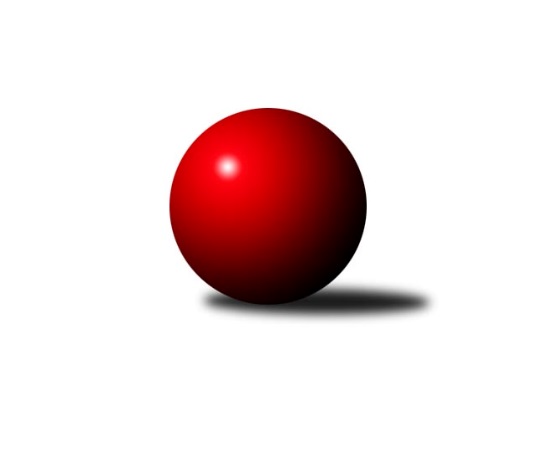 Č.6Ročník 2018/2019	27.10.2018Nejlepšího výkonu v tomto kole: 1736 dosáhlo družstvo: TJ Sokol Blíževedly AKP1 Libereckého kraje 2018/2019Výsledky 6. kolaSouhrnný přehled výsledků:TJ Kuželky Česká Lípa B	- SK Skalice B	6:0	1724:1580	7.0:1.0	24.10.TJ Doksy B	- TJ Spartak Chrastava	1:5	1502:1526	3.0:5.0	27.10.TJ Sokol Blíževedly A	- SK PLASTON Šluknov  B	5:1	1736:1625	7.0:1.0	27.10.TJ Lokomotiva Liberec A	- TJ Doksy B	5:1	1711:1599	6.0:2.0	25.10.Tabulka družstev:	1.	TJ Lokomotiva Liberec A	6	6	0	0	28.0 : 8.0 	29.5 : 18.5 	 1681	12	2.	TJ Kuželky Česká Lípa B	5	4	0	1	19.0 : 11.0 	22.0 : 18.0 	 1605	8	3.	TJ Sokol Blíževedly A	5	3	0	2	19.0 : 11.0 	27.0 : 13.0 	 1672	6	4.	TJ Spartak Chrastava	4	2	0	2	12.0 : 12.0 	17.0 : 15.0 	 1556	4	5.	SK Skalice B	5	2	0	3	11.0 : 19.0 	14.5 : 25.5 	 1619	4	6.	SK PLASTON Šluknov  B	6	2	0	4	16.0 : 20.0 	20.5 : 27.5 	 1577	4	7.	TJ Doksy B	7	0	0	7	9.0 : 33.0 	21.5 : 34.5 	 1559	0Podrobné výsledky kola:	 TJ Kuželky Česká Lípa B	1724	6:0	1580	SK Skalice B	Petr Jeník	 	 232 	 186 		418 	 2:0 	 332 	 	151 	 181		Ladislava Šmídová	Jaroslav Košek	 	 201 	 204 		405 	 2:0 	 375 	 	195 	 180		Miroslava Löffelmannová	Jiří Coubal	 	 246 	 216 		462 	 1:1 	 442 	 	215 	 227		Ladislav Javorek st.	Jiří Ludvík	 	 226 	 213 		439 	 2:0 	 431 	 	220 	 211		Eduard Kezer st.rozhodčí: Malý MiroslavNejlepší výkon utkání: 462 - Jiří Coubal	 TJ Doksy B	1502	1:5	1526	TJ Spartak Chrastava	Radek Kozák	 	 183 	 191 		374 	 0:2 	 384 	 	188 	 196		Karel Mottl	Miloslav Šimon	 	 190 	 190 		380 	 2:0 	 339 	 	168 	 171		Dana Husáková	Kateřina Stejskalová	 	 178 	 207 		385 	 1:1 	 392 	 	190 	 202		Jana Vokounová	Marek Kozák	 	 185 	 178 		363 	 0:2 	 411 	 	213 	 198		Jaroslav Chlumskýrozhodčí: Kozák MarekNejlepší výkon utkání: 411 - Jaroslav Chlumský	 TJ Sokol Blíževedly A	1736	5:1	1625	SK PLASTON Šluknov  B	Jiří Přeučil	 	 227 	 208 		435 	 2:0 	 417 	 	214 	 203		Petr Tichý	Alois Veselý	 	 199 	 216 		415 	 2:0 	 363 	 	188 	 175		Věra Navrátilová	Petr Guth	 	 223 	 220 		443 	 2:0 	 384 	 	195 	 189		Jan Marušák	Veronika Čermáková	 	 248 	 195 		443 	 1:1 	 461 	 	238 	 223		Dušan Knoblochrozhodčí: Hájek PavelNejlepší výkon utkání: 461 - Dušan Knobloch	 TJ Lokomotiva Liberec A	1711	5:1	1599	TJ Doksy B	Jana Susková	 	 206 	 233 		439 	 2:0 	 391 	 	203 	 188		Petr Mádl	Nataša Kovačovičová	 	 209 	 223 		432 	 1:1 	 436 	 	219 	 217		Miloslav Šimon	Aleš Havlík	 	 196 	 216 		412 	 2:0 	 361 	 	169 	 192		Michal Stejskal	Jana Kořínková	 	 206 	 222 		428 	 1:1 	 411 	 	209 	 202		Kateřina Stejskalovározhodčí: Susková JanaNejlepší výkon utkání: 439 - Jana SuskováPořadí jednotlivců:	jméno hráče	družstvo	celkem	plné	dorážka	chyby	poměr kuž.	Maximum	1.	Jana Susková 	TJ Lokomotiva Liberec A	458.00	311.8	146.2	4.2	4/4	(478)	2.	Jiří Přeučil 	TJ Sokol Blíževedly A	446.17	301.3	144.8	6.3	2/3	(467)	3.	Petr Guth 	TJ Sokol Blíževedly A	436.11	301.3	134.8	6.2	3/3	(462)	4.	Dušan Knobloch 	SK PLASTON Šluknov  B	431.78	302.4	129.3	6.4	3/4	(468)	5.	Jiří Coubal 	TJ Kuželky Česká Lípa B	431.33	299.2	132.2	8.2	3/4	(462)	6.	Ladislav Javorek  st.	SK Skalice B	426.83	304.5	122.3	6.0	3/3	(454)	7.	Eduard Kezer  st.	SK Skalice B	426.56	291.1	135.4	6.0	3/3	(458)	8.	Jaroslav Chlumský 	TJ Spartak Chrastava	422.33	295.8	126.5	6.3	3/3	(451)	9.	Petr Tichý 	SK PLASTON Šluknov  B	420.63	292.3	128.4	5.1	4/4	(433)	10.	Jiří Ludvík 	TJ Kuželky Česká Lípa B	416.83	282.2	134.7	5.0	3/4	(439)	11.	Alois Veselý 	TJ Sokol Blíževedly A	411.89	297.4	114.4	6.2	3/3	(426)	12.	Nataša Kovačovičová 	TJ Lokomotiva Liberec A	408.83	289.1	119.8	8.3	4/4	(441)	13.	Jana Kořínková 	TJ Lokomotiva Liberec A	408.33	289.2	119.2	7.9	4/4	(453)	14.	Aleš Havlík 	TJ Lokomotiva Liberec A	406.08	283.3	122.8	5.2	4/4	(459)	15.	Karel Mottl 	TJ Spartak Chrastava	402.83	286.3	116.5	7.2	3/3	(445)	16.	Jaroslav Košek 	TJ Kuželky Česká Lípa B	394.63	290.5	104.1	8.6	4/4	(430)	17.	Kateřina Stejskalová 	TJ Doksy B	392.47	275.1	117.3	10.4	5/5	(418)	18.	Petr Jeník 	TJ Kuželky Česká Lípa B	391.25	278.5	112.8	9.6	4/4	(418)	19.	Jana Vokounová 	TJ Spartak Chrastava	390.00	287.0	103.0	10.7	3/3	(442)	20.	Pavel Hájek 	TJ Sokol Blíževedly A	385.67	283.0	102.7	15.3	3/3	(407)	21.	Miroslava Löffelmannová 	SK Skalice B	383.67	289.0	94.7	16.3	3/3	(422)	22.	Ladislava Šmídová 	SK Skalice B	379.33	284.3	95.0	15.7	3/3	(410)	23.	Jan Marušák 	SK PLASTON Šluknov  B	374.33	270.7	103.7	10.9	4/4	(404)	24.	Věra Navrátilová 	SK PLASTON Šluknov  B	352.92	246.0	106.9	12.0	4/4	(367)	25.	Dana Husáková 	TJ Spartak Chrastava	340.33	256.7	83.7	16.0	3/3	(370)	26.	Michal Stejskal 	TJ Doksy B	333.75	249.5	84.3	20.3	4/5	(361)		Zdeněk Chadraba 	TJ Doksy B	448.00	311.0	137.0	6.0	2/5	(472)		Radek Kozák 	TJ Doksy B	432.67	293.3	139.3	4.6	3/5	(467)		Petra Javorková 	SK Skalice B	425.00	304.0	121.0	8.0	1/3	(425)		Petr Tregner 	SK Skalice B	423.50	299.0	124.5	6.5	1/3	(431)		Anita Morkusová 	SK PLASTON Šluknov  B	422.00	285.5	136.5	6.0	2/4	(424)		Josef Matějka 	TJ Sokol Blíževedly A	420.00	288.0	132.0	6.0	1/3	(420)		Veronika Čermáková 	TJ Sokol Blíževedly A	413.00	298.0	115.0	9.5	1/3	(443)		Miloslav Šimon 	TJ Doksy B	411.17	287.5	123.7	7.5	3/5	(436)		Jiří Kraus 	TJ Kuželky Česká Lípa B	391.00	293.0	98.0	18.0	1/4	(391)		Martina Chadrabová 	TJ Doksy B	390.00	283.0	107.0	7.0	1/5	(390)		Jaroslava Kozáková 	SK Skalice B	388.00	266.0	122.0	8.0	1/3	(388)		Petr Mádl 	TJ Doksy B	373.50	263.5	110.0	9.0	2/5	(391)		Marek Kozák 	TJ Doksy B	340.00	238.5	101.5	12.0	2/5	(363)		Václav Žitný 	TJ Kuželky Česká Lípa B	340.00	244.0	96.0	10.0	1/4	(340)Sportovně technické informace:Starty náhradníků:registrační číslo	jméno a příjmení 	datum startu 	družstvo	číslo startu
Hráči dopsaní na soupisku:registrační číslo	jméno a příjmení 	datum startu 	družstvo	Program dalšího kola:7. kolo31.10.2018	st	17:00	TJ Kuželky Česká Lípa B - TJ Lokomotiva Liberec A (předehrávka z 8. kola)	1.11.2018	čt	17:00	TJ Spartak Chrastava - TJ Kuželky Česká Lípa B	2.11.2018	pá	16:58	SK Skalice B - TJ Sokol Blíževedly A				SK PLASTON Šluknov  B - -- volný los --	Nejlepší šestka kola - absolutněNejlepší šestka kola - absolutněNejlepší šestka kola - absolutněNejlepší šestka kola - absolutněNejlepší šestka kola - dle průměru kuželenNejlepší šestka kola - dle průměru kuželenNejlepší šestka kola - dle průměru kuželenNejlepší šestka kola - dle průměru kuželenNejlepší šestka kola - dle průměru kuželenPočetJménoNázev týmuVýkonPočetJménoNázev týmuPrůměr (%)Výkon2xJiří CoubalČ. Lípa B4624xDušan KnoblochŠluknov B111.014612xDušan KnoblochŠluknov B4611xJiří CoubalČ. Lípa B110.054623xPetr GuthBlíževedly A4433xPetr GuthBlíževedly A106.674431xVeronika ČermákováBlíževedly A4431xVeronika ČermákováBlíževedly A106.674432xLadislav Javorek st.Skalice B4422xJaroslav ChlumskýChrastava 106.524112xJiří LudvíkČ. Lípa B4391xLadislav Javorek st.Skalice B105.29442